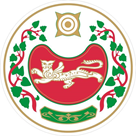 ПОСТАНОВЛЕНИЕот  17.04.2023 г.                                                                                             № 22-П                                                                       аал Райков                              О присвоении адресов образуемымземельным участкам путем разделаРуководствуясь постановлением Правительства РФ от 19.11.2014 № 1221 «Об утверждении Правил присвоения, изменения и аннулирования адресов», постановлением Администрации Райковского сельсовета Усть-Абаканского района Республики Хакасия от 10.11.2017 г. № 104 «О порядке присвоения, изменения, аннулирования и регистрации адресов объектов недвижимости на территории Райковского сельсовета», в соответствии со ст. 48 Устава муниципального образования Райковский сельсовет от 10.01.2006 г.ПОСТАНОВЛЯЕТ:   Земельным участкам (ЗУ1, ЗУ2), образованным путем раздела земельного участка с кадастровым номером 19:10:060501:42 общей площадью 2494 кв.м., расположенного по адресу: Российская Федерация, Республика Хакасия, Усть-Абаканский муниципальный район, сельское поселение Райковский сельсовет, поселок и(при) станция(и) Хоных, улица Линейная, домовладение 11А, присвоить следующие адреса:- ЗУ1 общей площадью 1443 кв.м. – Российская Федерация, Республика Хакасия, Усть-Абаканский муниципальный район, сельское поселение Райковский сельсовет, поселок и(при) станция(и) Хоных, улица Линейная, земельный участок 11А;- ЗУ2 общей площадью 1051 кв.м. – Российская Федерация, Республика Хакасия, Усть-Абаканский муниципальный район, сельское поселение Райковский сельсовет, поселок и(при) станция(и) Хоных, улица Линейная, земельный участок 11Б.Земельные участки образуются в границах территориальной зоны Ж1 – зона застройки индивидуальными жилыми домами.Глава Райковского сельсовета                                                          В.Ю. НечкинРОССИЯ ФЕДЕРАЦИЯЗЫХАКАС РЕСПУБЛИКААГБАН ПИЛТIРI  АЙМАХРАЙКОВСКАЙ ААЛ ЧОБIУСТАГ-ПАСТААРОССИЙСКАЯ ФЕДЕРАЦИЯРЕСПУБЛИКА ХАКАСИЯУСТЬ-АБАКАНСКИЙ РАЙОНАДМИНИСТРАЦИЯРАЙКОВСКОГО СЕЛЬСОВЕТА